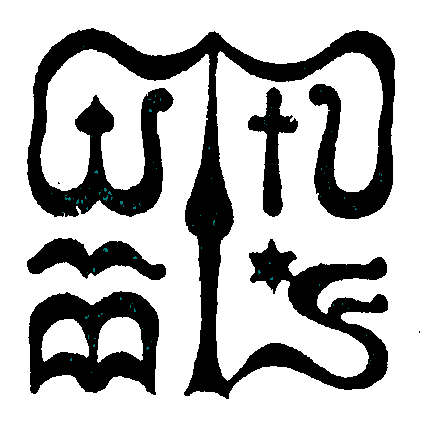 Wesley János Lelkészképző FőiskolaSzociális munka szakTANTÁRGYI ADATLAPTantárgykód: SMAK406Tantárgynév: Csoport szociális munkaTantárgynév: Csoport szociális munkaA tantárgy besorolása: kötelező A tantárgy besorolása: kötelező Kreditértéke: 3A tantárgy elméleti vagy gyakorlati jellegének mértéke, „képzési karaktere”: ….. (kredit%)A tantárgy elméleti vagy gyakorlati jellegének mértéke, „képzési karaktere”: ….. (kredit%)A tantárgy elméleti vagy gyakorlati jellegének mértéke, „képzési karaktere”: ….. (kredit%)A tanóra típusa: előadásA tanóra típusa: előadásA tanóra típusa: előadásA tantárgy tantervi helye (hányadik félév): IV.A tantárgy tantervi helye (hányadik félév): IV.A tantárgy tantervi helye (hányadik félév): IV.A tantárgy óraszáma az adott félévben: nappali tagozaton 2 tanóra/ hétlevelező tagozaton 16 tanóra/félévA tantárgy óraszáma az adott félévben: nappali tagozaton 2 tanóra/ hétlevelező tagozaton 16 tanóra/félévA tantárgy óraszáma az adott félévben: nappali tagozaton 2 tanóra/ hétlevelező tagozaton 16 tanóra/félévAz adott ismeret átadásában alkalmazandó további (sajátos) módok, jellemzők (ha vannak): sajátélmények, tapasztalatok megosztásaAz adott ismeret átadásában alkalmazandó további (sajátos) módok, jellemzők (ha vannak): sajátélmények, tapasztalatok megosztásaAz adott ismeret átadásában alkalmazandó további (sajátos) módok, jellemzők (ha vannak): sajátélmények, tapasztalatok megosztásaA számonkérés módja (vizsga/évközi ellenőrzés/ egyéb): vizsgaAz ismeretellenőrzésben alkalmazandó további (sajátos) módok (ha vannak): vizsgaA számonkérés módja (vizsga/évközi ellenőrzés/ egyéb): vizsgaAz ismeretellenőrzésben alkalmazandó további (sajátos) módok (ha vannak): vizsgaA számonkérés módja (vizsga/évközi ellenőrzés/ egyéb): vizsgaAz ismeretellenőrzésben alkalmazandó további (sajátos) módok (ha vannak): vizsgaElőtanulmányi feltételek (ha vannak): SMAK211; SMAK410Előtanulmányi feltételek (ha vannak): SMAK211; SMAK410Előtanulmányi feltételek (ha vannak): SMAK211; SMAK410Tantárgy-leírás: az elsajátítandó ismeretanyag tömör, ugyanakkor informáló leírásaAlapozó tárgyként általános áttekintést ad a közvetlen szociális munka különböző színtereiről, formáiról, a szakember lehetséges szerepeiről.A csoportokkal végzett szociális munka elméleti és gyakorlati tudásait közvetíti, azzal a konkrét céllal, hogy a diákok ismereteket és jártasságokat szerezzenek e munkaformáról. Képessé váljanak a csoportmunka alkalmazási feltételeinek felismerésére, kivitelezésére és értékelésére.Kötelező irodalom felsorolása bibliográfiai adatokkal (szerző, cím, kiadás adatai, (esetleg oldalak))Szociális munka csoportokkal 4. Kötet (Hegyesi-Kozma-Szilvási- Talyigás szerk.) Bárczi Gusztáv GYTF, Bp. 1997.Pataki Éva: Szociális munka csoportokkal; Módszertani kézikönyv, Debrecen 2010.SZOCIO-TÉKAAjánlott irodalom felsorolása bibliográfiai adatokkal (szerző, cím, kiadás adatai, (esetleg oldalak))Antons, K.: A csoportdinamika gyakorlata, Gyakorlatok és technikák, Synalorg Kft, Budapest2006.Dürrschmidt,P.-Koblitz,J. és mts.. Trénerek kézikönyve, Z-Press Kft, Budapest 2008-Szőnyi Gábor: Csoportok és csoportozók, A lélektani munkára építő csoportok vezetése, Medicina, Budapest 2005.Yalom, Irvin D. /2001/: A csoportpszichoterápia elmélete és gyakorlata. Animula Kiadó, Budapest
Rudas János /szerk../ /1984/: Önismereti csoportok. Tanfolyamok Tömegkommunikációs KutatóközpontPataki Ferenc /vál./ /1980/: Csoportlélektan. Gondolat Könyvkiadó, Budapest 
Pataki Ferenc – Hunyady György /1972/: A csoportkohézió. Akadémiai Kiadó, Budapest. Bagdy Emőke – Telkes József /1988/: Személyiségfejlesztő módszerek az iskolában. Nemzeti Tankönyvkiadó, Budapest
Azoknak az előírt szakmai kompetenciáknak, kompetencia-elemeknek (tudás, képesség stb., KKK 7. pont) a felsorolása, amelyek kialakításához a tantárgy jellemzően, érdemben hozzájárula.) tudásaIsmeri és érti a szakmai területhez kapcsolódó pszichológiai, jogi, pedagógiai, egészségügyi, szociológiai tudományok szociális munkához tartozó fogalomkészletét.Ismeri és érti a társadalom működését, a társadalmi folyamatokat, a társadalmi és szociális problémák keletkezését, jelenlétét és a veszélyeztető tényezőket, valamint, hogy mindezek hogyan hatnak az egyes emberekre, családokra, csoportokra, szervezetekre és közösségekre.Ismeri és értelmezi az emberi szükségleteket, a társas viselkedés pszichológiai tényezőit, az emberek és a környezetük közötti interakciókat.Ismeri és érti a szociális munka szerepét, lényegét, funkcióit, komplexitását, multi, inter-diszciplináris jellegét.Ismeri a szociális munka beavatkozásra, együttműködések kialakítására, szociális problémák megelőzésére és kezelésére felhasználható módszereit, eljárásait.b.) képességeiKépes eligazodni a szociális terület mélyebb összefüggései, valamint a gyakorlat által felvetett konkrét társadalmi problémák és lehetséges megoldási módszerek, modellek között, és képes új szolgáltatások kialakításában közreműködni a megelőzés és a problémakezelés érdekében.Képes kritikus szemlélettel és reflektív módon megfogalmazni a társadalmi és szociális problémákat, a veszélyeztető tényezőket és a problémakezelés folyamatát.Képes megkülönböztetni a vélekedéseket, sztereotipiákat, előítéleteket a bizonyítékokkal alátámasztott társadalmi tényektől, leírásoktól, elemzésektől.Képes a bizalomépítésre, a nyílt, hiteles, hatékony kommunikációra.Képes szükségletfelmérésre, az egyén és környezete közötti folyamatoknak, kölcsönhatásoknak, problémáknak holisztikus elemzésére.Felismeri a szolgáltatásokat igénybe vevők autonómiáját tiszteletben tartó proaktív szemléletű, életminőséget szolgáló, javító, konstruktív problémakezelés, valamint a források és a kockázatok elemzésének szükségességét.c.) attitűdjeÉrzékeny és nyitott a társadalmi és szociális problémákra, elkötelezett és felelősséget vállal a szakma értékei és a társadalmi szolidaritás ügye mellett.Elkötelezett a társadalmi egyenlőség, a demokratikus értékek, a jogállamiság és az európai értékközösség mellett.Elkötelezett a szakmai etikai alapelvek gyakorlati alkalmazására, valamint a jogi és etikai keretek közötti felelős cselekvésre.Nyitott mások megismerésére, empátiával viszonyul az emberekhez, családokhoz, csoportokhoz és közösségekhez.Nyitott az új módszerekre, eljárásokra, szakmai eredményekre és innovációkra; elkötelezett a korszerű szociális munka tudományos és gyakorlati eredményeinek megismerésére és alkalmazására.Nyitott a szakmai továbbképzés formáira, önállóan és felelősen törekszik az önismeret, az önreflexió, a kommunikáció és a szakmai módszerek fejlesztésére.Elfogadja és a gyakorlatban is megvalósítja az egészségmegőrző szemléletet és életvitelt.d) autonómiája és felelősségeMunkáját minden körülmények között felelősen, a szociális munka értékeit és alapelveit, a szakmai etikai kódex iránymutatásait figyelembe véve, elméleti és gyakorlati megalapozottsággal végzi és képviseli.Felelősséget vállal a szolgáltatásokat igénybe vevők életébe történő beavatkozásért.Felelősséget vállal a rábízott információkért, valamint a dokumentációban rögzített adatokért, titoktartási kötelezettségét megtartja.Autonóm módon képes felismerni szerepét és helyét a szociális munka közvetlen gyakorlatában, a különböző szinteken megvalósuló csapatmunkában. Kommunikációjáért hatáskörén belül mindenkor felelősséget vállal.Szakmai fejlődésének tudatos és felelős irányítója, képzésekben és továbbképzésekben, szupervízióban fejleszti önismeretét, önértékelését és szakmai tudását.Tevékenységét a kritikai gondolkodáson alapuló, kiszámítható, következetes, autonóm munkavégzés, a saját tevékenységre vonatkozó reflexiók jellemzik.Tantárgyfelelős (név, beosztás, tud. fokozat): Oktató: Pataki Józsefné/óraadóA tantárgyi adatlapot jóváhagyta: Udvari Kerstin, PhD, tanszékvezető